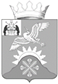 Российская ФедерацияНовгородская областьДУМА Батецкого муниципального районаР Е Ш Е Н И ЕО внесении изменений в Положения о порядке определения денежного содержания и материальном стимулировании лиц, замещающих муниципальные должности и муниципальных служащих  в органах местного самоуправления  Батецкого муниципального района Принято Думой Батецкого муниципального района  19  декабря 2017 годаВ соответствии  с п.4 статьи 86 Бюджетного кодекса Российской Федерации Дума Батецкого муниципального районаРЕШИЛА:1. Внести изменения в Положение о порядке определения денежного содержания и материальном стимулировании лиц, замещающих муниципальные должности и муниципальных служащих в органах местного самоуправления Батецкого муниципального района, утвержденное решением Думы Батецкого муниципального района от 25 декабря 2013 года № 256-РД (далее – Положение): 1.1. Заменить в подпункте  1.1.3. пункта 1.1. раздела 1 «Организация денежного содержания и иных выплат лиц, замещающих муниципальные должности и муниципальных служащих органов местного самоуправления Батецкого муниципального района» и в пункте 3.1. раздела 3. «Порядок установления надбавки к должностному окладу за выслугу лет» слова  «областной закон от 07 марта 2008 года  № 268-ОЗ «Об исчислении стажа муниципальной службы муниципальных служащих в Новгородской области» на слова «закон Новгородской области от 30 июня 2016 года № 1005-ОЗ "О стаже муниципальной службы муниципальных служащих в Новгородской области» в соответствующем падеже.Изложить приложение 3 к Положению в редакции:   «Приложение 3к решению Думы Батецкого муниципального района от 25.12.2013 № 256-РДРазмеры оплаты труда лиц, замещающих муниципальные должности в органах местного самоуправления Батецкого муниципального районаОпубликовать решение в муниципальной газете «Батецкий вестник» и разместить на официальном сайте Администрации Батецкого муниципального района в информационно-телекоммуникационной сети «Интернет». Решение вступает в силу со дня, следующего за днем его официального опубликования, и распространяет свое действие по подпункту 1.1. пункта 1. п с 1 января 2017 года. Подпункт 1.2. пункта 1.вступает в силу с 1 января 2018 года.п.Батецкий20 декабря  2017 года№178-РДНаименование должностиДолжностнойоклад в месяц(руб.)Денежное содержание в месяц (руб.)Глава муниципального района896384073,90Председатель Контрольно-счетной палаты Батецкого муниципального района481030720,00Глава Батецкого муниципального   района                                      В.Н.ИвановПредседатель Думы Батецкого         муниципального района                     В.Н. Бабаркина